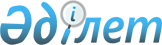 Об установлении публичного сервитута акционерному обществу "Казахтелеком"Решение акима Октябрьского сельского округа Карасуского района Костанайской области от 12 января 2023 года № 2
      В соответствии со статьей 19, пунктом 4 статьи 69 Земельного кодекса Республики Казахстан, статьей 35 Закона Республики Казахстан "О местном государственном управлении и самоуправлении в Республике Казахстан", аким Октябрьского сельского округа Карасуского района РЕШИЛ:
      1. Установить акционерному обществу "Казахтелеком" публичный сервитут на земельный участок в целях прокладки волоконно-оптической линии связи, расположенный на территории Октябрьского сельского округа Карасуского района общей площадью 0,150 гектар, сроком на 1 (один) год.
      2. Государственному учреждению "Аппарат акима Октябрьского сельского округа Карасуского района" в установленном законодательством Республики Казахстан порядке обеспечить:
      1) в течение двадцати календарных дней со дня подписания настояшего решения направление его копии в электронном виде на казахском и русском языках в филиал республиканского государственного предприятия на праве хозяйственного ведения "Институт законодательства и правовой информации Республики Казахстан" Министерства юстиции Республики Казахстан по Костанайской области для официального опубликования и включения в Эталонный контрольный банк нормативных правовых актов Республики Казахстан;
      2) размещение настоящего решения на интернет-ресурсе акимата Карасуского района после его официального опубликования.
      3. Контроль за исполнением настоящего решения оставляю за собой.
      4. Настоящее решение вводится в действие по истечении десяти календарных дней после дня его первого официального опубликования.
					© 2012. РГП на ПХВ «Институт законодательства и правовой информации Республики Казахстан» Министерства юстиции Республики Казахстан
				
      Аким Октябрьского сельского округа 

Н. Карашев
